Comprendre des présentations personnelles en allemand à l’écrit (nom, âge, nationalité, famille, métier) en se servant de ses connaissances en anglais.Présentation personnelleLisez une première fois ce texte et appuyez-vous sur la thématique (présentation personnelle) et sur vos connaissances en anglais pour comprendre une partie des informations.Servez-vous du contexte pour comprendre les verbes heissen et wohnen.Quelques éléments de prononciation :V 	se prononce /f/W 	se prononce /v/Z 	se prononce /ts/CHS	se prononce /kz/CH 	se prononce parfois comme la jota de l‘espagnol /X/EI 	se prononce /aj/J 	se prononce /j/, comme Y en anglaisLes chiffres de 1 à 10Aidez-vous de vos connaissances en anglais pour identifier les chiffres suivants et les remettre dans l’ordre : Vous remarquerez queau B allemand (sieben)		correspond parfois un V en anglais (seven). au Z allemand (zwei) 		correspond parfois un T en anglais (two)au D allemand (der, dieser, drei) 	correspond parfois un TH en anglais (the, this, three). Autres correspondances :au S(S) allemand (weiss) 		correspond parfois un T en anglais (white)au T allemand (das Bett) 		correspond parfois un D en anglais (the bed). au G allemand (gelb)		correspond parfois un Y en anglais (yellow). au F allemand (hoffen) 		correspond parfois un P en anglais (hope). Les voyelles interconsonantiques sont moins stables et varient de façon plus aléatoire.Quelques verbes courantsAppuyez-vous sur vos connaissances en anglais (ou d’autres langues) pour trouver le sens des verbes suivants Quelques métiers courantsAidez-vous de vos connaissances en anglais (ou d’autres langues) pour identifier les métiers suivants Les périodes de tempsAppuyez-vous sur vos connaissances en anglais pour identifier les noms de jours de la semaine et remettez-les dans l’ordre en commençant par lundi :Que veut dire Tag ?Rappelez-vous queau G allemand (gelb)		correspond parfois un Y en anglais (yellow). au T allemand (das Bett) 		correspond parfois un D en anglais (the bed). Souvenez-vous qu’en allemand J se prononce /j/, comme y en français et en anglais.Que signifient das Jahr ?der Monat?die Woche ?das Jahrhundert ?6. Les membres de la familleRelisez cette partie de la présentation et commencez à compléter l’arbre généalogique de Renate	     1 xx	        	       2 xy                    |_____________|		         |	  _________________________	  |		|		|3 xx	        4 xy	          5 xx		 6 xy					           |			            	|_____________|	|					|   _____________		________________________		   |		   |		|		|	          |7 xx		8 xy               9 xx	       Renate	      10 xy   Complétez l’arbre de Renate à l’aide des informations suivantes : Angela ist die Tante von Renate. Sie hat zwei kinder und ihr Bruder heisst Karl. Und Klar, Karl ist der Onkel von Renate.Bernd ist der Großvater von Hedwig, Renate und Franz.Karla ist die Grossmutter von Renate und die Frau von Bernd.Erich ist der Sohn von Angela und Gisela ist ihr Tochter. Beide sind die Kusine von Hedwig, Renate und Franz.7. Les nombres de 10 à 20 et au-delàAppuyez-vous sur vos connaissances en anglais pour identifier les chiffres suivants.Souvenez-vous queau Z allemand (zwei) 		correspond parfois un T en anglais (two)Ne confondez pas les suffixes –zehn et–zig.Lisez les nombres suivants et expliquez comment se forment les nombres en allemand :einundzwanzigfünfundzwanzigsechsundfünfzig siebenundsiebzigdreiundvierzigQue signifient hundert ?tausend ?8. Les parties du corpsAidez-vous de vos connaissances en anglais pour placer les noms de ces parties du corps sur le dessin ci-dessous :die Handder Fussdie Brustder Armdie Haaredas Knieder Ellbogendie SchulterSouvenez-vous queau SS allemand (weiss) 		correspond parfois un T en anglais (white)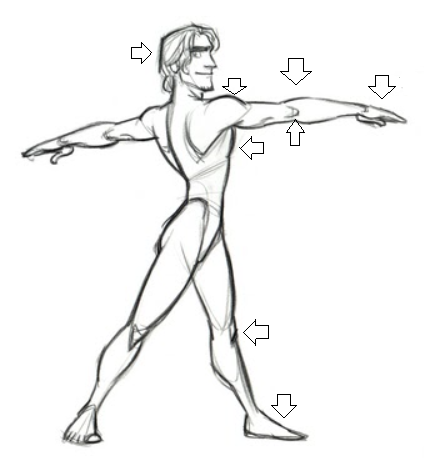 Faites de même avec les noms des parties du visage et le dessin ci-dessous.das Kinndie Haaredie Lippendie Ohrendie Augender Bartder Munddie Nasedie Augenbraudas Lid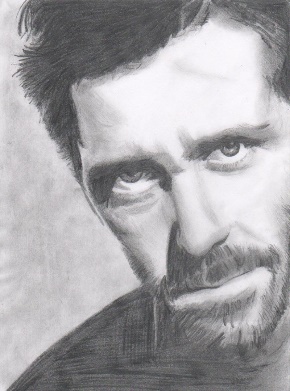 Souvenez-vous queau Z allemand (zwei) 		correspond parfois un T en anglais (two)au K allemand (kirche) 		correspond parfois un CH en anglais (church)au G allemand (gelb)		correspond parfois un Y en anglais (yellow). au D allemand (der, dieser, drei) 	correspond parfois un TH en anglais (the, this, three). Appuyez-vous sur vos connaissances en anglais (et parfois dans des langues romanes) et indiquez ce que signifient les mots suivants, tous relatifs à l’anatomie humaine :die Faustdas Herzdas Blutdie Leberdie Lungendie Zungedie Tailleder Körperdie Finger9. Compréhension détaillée de la présentation Relisez le texte et appuyez-vous sur ce que vous avez appris pour le comprendre dans le détail.Donnez le sens des pronoms personnels ich, er, sieDonnez le sens des mots suivants, en vous servant de l’anglais (ou d’autres langues) :altoft und  aus will halb Identifiez les formes verbales du verbe être du textehörensehenschwimmensingentanzenstudierenlernenkommengehenbringenhabensprechenkönnen (ich kann)müssen (ich muss)lebenliebenMusikerInformatikerMechanikerGärtnerBuchhändlerFriseurBäckerDozentArchitektAugenoptikerApotheker